Arbeitsplan der Klasse 1a während der Schulschließung 2020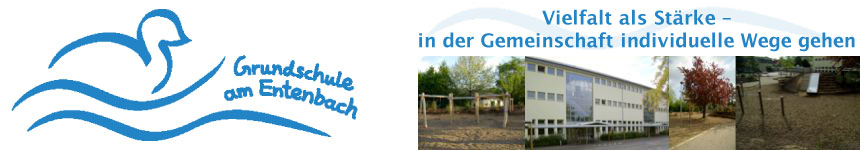 23.3.-27.3.20Des Weiteren können die Kinder gerne alle Seiten, die nicht bearbeitet wurden (aufgrund von Fehltagen, Krankheit, vergessenen Hausaufgaben) nachholen.Bleiben Sie gesund! Viele GrüßeEva Stüdemann und Nicole HuberBuchSeiten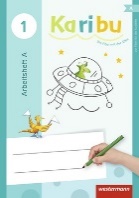 Karibu Arbeitsheft BLücken füllenArbeitsblätter zum J/j (Wiederholung)Arbeitsblätter zum G/g (Wiederholung)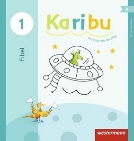 Karibu FibelS. 60-61 (J/j wiederholen)Fibeltexte für die AusleiheS. 12 (J/j wiederholen)Vorherige Seiten gerne wiederholen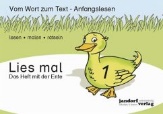 Lies mal 1 (und 2)      Nach Bedarf als ZusatzmaterialBuchSeiten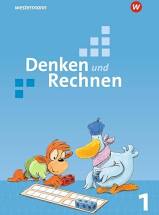 Denken und RechnenS. 79 (Tauschaufgaben)S. 80 (Starke Päckchen)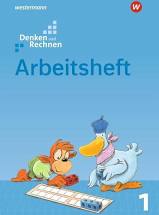 Denken und RechnenArbeitsheftS. 43 (Tauschaufgaben)S. 44 (Starke Päckchen)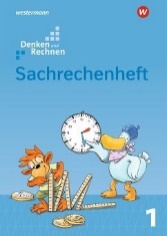 Denken und RechnenSachrechenheftS. 18, 19 (Bildsachaufgaben)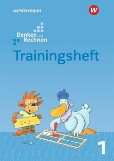 Trainingsheft      Nach Bedarf als ZusatzmaterialSachunterricht 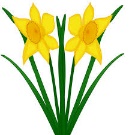 Stationen zum Frühling Bitte nach eigenem ErmessenIm März/ April bearbeiten